AUTODICHIARAZIONEIl sottoscritto Cognome ………………………………………………Nome……………………………………………Luogo di nascita………………………………………………………Data di nascita………………………………….Documentod’identità n. ……………………………………………..rilasciato da……………………………………In servizio (anche temporaneo) presso l’I.C. “A. Volta” di Mandello del LarioStudente dell’I.C.“A. Volta” di Mandello del Lario, candidato agli Esami di StatoAccompagnatore dello studentePersonale esternoNell’accedere all’Istituto dichiara, sotto la propria responsabilità, quanto segue:di non presentare sintomatologia respiratoria o febbre superiore a 37,5° in data odierna e nei tre giorni precedenti;di non essere stato in quarantena o isolamento domiciliare negli ultimi 14 giorni;di non essere stato a contatto con persone positive, per quanto di loro conoscenza, negli ultimi 14 giorni.La presente autodichiarazione viene rilasciata quale misura di prevenzione correlata con l’emergenza pandemica del COVID-19.Mandello del Lario,  …………………………………….Firma leggibile…………………………………………………………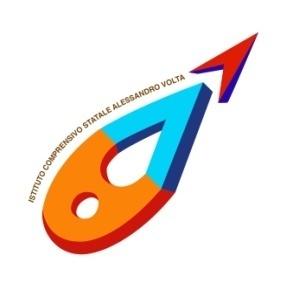 Ministero dell’IstruzioneISTITUTO COMPRENSIVO STATALE "ALESSANDRO VOLTA"di scuola primaria e secondaria di 1° grado  C. F. 83007980135 - C. M. LCIC80400LVia Risorgimento 33 -23826 Mandello del Lario (LC) - tel. 0341-730459Mail: LCIC80400L@istruzione.it – PEC LCIC80400L@pec.istruzione.itSito: www.icmandellolario.edu.it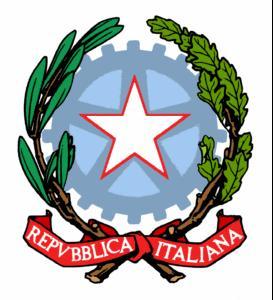 